OBECNÍ ÚŘAD ZVOLE  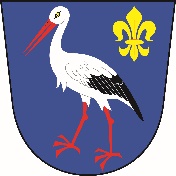 Zvole 123  789 01  Zábřeh   tel. 583444274   IČ 00303666   DIČ CZ00303666www.obec-zvole.cz  e-mail obec.zvole@seznam.cz,  DS: 2mzbmdiZáměr na vyhlášení zvláště chráněného územíChráněná krajinná oblast Litovelské PomoravíObec Zvole zveřejňuje pro vlastníky pozemků záměr na vyhlášení zvláště chráněného území – CHKO Litovelské Pomoraví, kdy dochází k podstatnému rozšíření hranic tohoto území, a to především na pozemcích podél řeky Moravy. Zveřejnění záměru je směrováno na správní obvod naší obce, záměr se však dotýká také dalších katastrálních území v okolí. Pokud jste vlastníky pozemků ve vyznačené oblasti (viz. příloha 1 – návrh hranice) a tyto pozemky využíváte, tak právě způsob možnosti jejich využití se tímto poněkud zužuje (viz. Co je v CHKO zakázáno). Záměr je projednáván v souladu se zákonem č.114/1992 Sb, o ochraně přírody a krajiny § 40 odst.3 a navazující. V tomto procesu není obsaženo veřejné projednání. Jednotlivým vlastníkům nemovitostí zapsaných v katastru nemovitostí je záměr doručován formou veřejné vyhlášky (tzn. veřejná vyhláška bude po určitou dobu vyvěšena na úřední desce obecního úřadu). V souladu se stanovenými lhůtami v této vyhlášce bude možné podávat písemné námitky. Více informací na obecním úřadě ve Zvoli nebo na www.obec-zvole.czVe Zvoli 12.5.2022								   Mgr. Radek Kólstarosta obce Zvole